Catholic Church of Sts. Peter and Paul, Northfields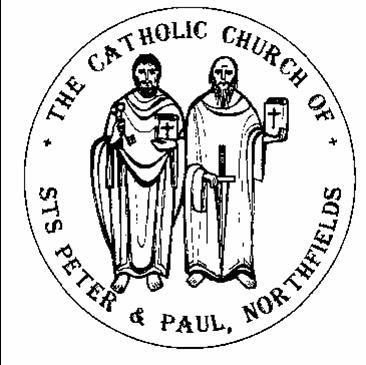 38, Camborne Avenue, Ealing, London, W13 9QZ.  Tel. 020 8567 5421e-mail: northfields@rcdow.org.uk; website: http://parish.rcdow.org.uk/northfieldsFacebook page: https://fb.me\38camborneavenueParish Priest: Fr. Jim Duffy; Parish Deacon Rev Andrew GoodallPastoral Assistant: Anna Maria Dupelycz; Parish Administrator: Rosa BamburyAlternative Number: 07787 048144 (Anna); northfieldscat@rcdow.org.uk  Office Opening Hours ClosedSacraments and Devotions:Suspended until further notice.Psalter Week 4___________________________________________________________________________________________________12th Sunday in Ordinary Time Year B (Day For Life)Sunday 20th June 2021  __________________________________________________________________________________________________Readings:This Week (12th Sunday Year B)   Job 38:1; Psalm 106:23-26, Corinthians s 5:14-17; Mark 4:35-41Next Week (13th Sunday Year B)   Wisdom 1:13-15; Psalm 2, Corinthians s 8:7; Mark 5:21-43__________________________________________________________________________________________________Reflection from Fr. Hilary				Wisdom Amid Modern TechnologySome time ago, a number of young people agreed to carry out an experiment – to do without their mobiles for a week.  Some reactions after the week:  Oh, I nearly died….. my world collapsed……. I was never so lonely………… I was miserable etc! Oh dear, oh dear.  We laugh, but it is serious too. How on earth did people survive before mobiles?!  Nothing wrong of coursewith having a mobile, although I’m often regarded as being a bit odd because of not having one.  I don’t mind being with the dinosaurs!A word about the serious side.  Modern technology and the social media are indeed very useful.  But their misuse can make them into a kind of a god.  Some suffer from a fear of being left out if they don’t pursue the latest fashion, get into gossiping, acquire gadgets of all sorts.  They crave for cheap popularity and worry about what others think of them.  False and dangerous attitudes are often taken on board.  There is a false sense of self which easily pursues shallow values to our detriment.   Our true self is what matters, made in the image of God.  This emphasises our great Dignity.  So we shouldn’t be slaves to hat is false and superficial.  We are offered instead true freedom from Christ.  This is freedom of the best kind.  It leads to deep, inner peace, whereas slavery causes misery, despondency and lack of self-worth.Please keep for prayerful reflection  Celebration of Mass. – Details of times overleaf.  Update on GuidelinesWith the easing of lockdown, the Bishops’ Conference has revised its guidelines accordingly.  These guidelines take into account local circumstances.  At this time as the Indian variant is close to Ealing, the parish team has decided to maintain the current social-distancing measures and proceed with relaxing restrictions with caution.  This means that the church capacity is not being increased for the time-being.  The wearing of face-coverings, test and trace, and hand sanitising measures remain in force.  The only change being made is in the cleaning regime: sanitiser only will be used after most Masses, with a deep clean only taking place on Wednesdays and Sunday evenings.  The Sunday ‘obligation’ has not been reinstated.  Should anyone still be nervous or anxious about attending Mass where there may be a fairly large congregation, please be aware that the Tuesday evening Mass currently has a very small congregation.  The parish protocols will be reviewed from time to time and updates posted here.Please take a copy of the newsletter to anyone who may not be able to get out.  Prayer resources will be replenished on the table at the back of the church.  Volunteers still needed to help with cleaning and stewarding.  Cleaning takes place immediately after Mass has finished.  If you would like to volunteer, please contact Rosa on the parish email northfields@rcdow.org.uk or by leaving a message on the office Ansa phone 0208 567 5421 with your contact details.  An estimate of 3 stewards per Mass and 3 cleaners.  Test and Trace- As per government guidelines, we are required to ask parishioners to leave details of names and phone numbers when attending the church.  Complete a short form or use the QR code with NHS app.Mass Intentions.  Please make your request via email, by calling the parish office or completing a form found at the front of the church.Safeguarding  Many thanks to Susie Worthington for agreeing to be the parish Safeguarding rep.  She can be contacted on northfieldssg2@safeguardrcdow.org.ukDay For Life    This year’s theme for ‘Day for Life’ focuses on assisted suicide and the respect owed to life. The online resources are produced to inform Catholics about this threat to life and to share with people our response to such a threat: a true compassion as the just response to the immense value of the human person.  To find out more, go to https://www.dayforlife.org/Masses this WeekSunday 20th June (12th Sunday Year B)								Thursday 24th June (Nativity of John the Baptist)		(Sat.) 6.00pm . 																			No Mass												 9.00am																																				11.15am	Grace Corrigan (Ann.)											Friday 25th June						 6.00pm																		11.15am	Brenda Noel (LD)								 Monday 21st June (St Aloysius Gonzaga)							Saturday 26th June 												 11.15am	Frances McTiegue (LD.)										Confirmation Celebrations (families only)Tuesday 22nd June (Ss John Fisher & Thomas More)			Sunday 27th June (13th Sunday Year B)					6.00pm																		(Sat.) 6.00pm 	Olga King (1st Ann.)																											 9.00am 	Carmina Fernandes (Ann.)							Wednesday 23rd June	(St Etheldreda (Audrey))				11.15am	 Olive Guidera (Ann.)								11.15am	Lena McBride (LD.)											 6.00pm																		Prayers for the Sick    We pray for those suffering from illness and their carers: Anna Keane, Barbara Lennon Snr, Teresa Hartnett, Stephania Pullin, Geraldine Davison, Michael Davison, Sylvia O’Connor, Maria da Silva, Dave Mortby, Cerys Edwards, Andrew Chandiram, Ivan Mahon-Smith, Kathleen Walsh, John Zielinski, Maria diMarco, Donna O’Hagan, Ann Hagan, Alan Worman. Sankar Ghosh, Margaret Adu, Therese Biks, Fr Dan O’Malley. Our Lady, help of the Sick, pray for us.Prayers for those Recently Deceased and Anniversaries    We pray for the repose of the souls of Frances McTiegue, Lena McBride, and Brenda Noel and all those whose anniversaries occur around this time including, Grace Corrigan, Olga King, Carmina Fernandes and Olive Guidera.  May their souls and the souls of all the faithful departed through the mercy of God rest in peace.  AmenConfirmation Fundraiser    This year the group’s fundraising efforts goes virtual once again, taking part in Friends of the Holy Land ‘Pentecost Challenge’.  This challenge is to walk/run/cycle, etc 83.5 miles from Bethlehem to Nazareth, raising funds for children to attend school, including the special needs’ school, School of Joy (for which First Sunday coffee mornings had been supporting before the pandemic).  Participants log in their distance covered which is added to a map; when particular destinations are reached, this opens up videos and information on that part of the Holy Land.  For more information, please go to https://www.friendsoftheholyland.org.uk/Pentecost and to give online go to https://fhl.enthuse.com/pf/northfields-confirmation-group  Donations can also be left in an envelope marked ‘Pentecost Challenge’ or using the envelopes available..  More information available from the table in church.Offertory Envelopes   Please post envelopes through the parish office door, or place them in one of the collection baskets at the back of the Church during Masses.  Should you wish to switch to standing order and/or gift aid, please e-mail or call Rosa.  Similarly, should you wish to begin giving by envelope. Standing orders can also be set up online via the parish website: https://parish.rcdow.org.uk/northfields/donate/Going Contactless!  You will find our new CONTACTLESS GIVING device in the church entrance and you can now use your contactless debit/credit card, Google and Apple Pay to make a donation. Simply choose the amount or enter the amount you wish to donate and hold your card onto the reader.  Look out for the notice.  Catechetics (Sacramental Preparation)(Contact Anna initially on northfieldscat@rcdow.org.uk or 07787 048144 with enquiries and queries.  Please include a mobile/phone number with your e-mail enquiry.Baptism    For infants (up to the age of 7), parents need to attend a preparation course prior to baptism.  The 2-session course is provided most months of the year.  The next course takes place in September.  First Communion & Confirmation 2022   Information regarding applications will be available soon.  Watch this space!.Confirmation    We pray for the candidates and their families as they prepare to celebrate the sacrament.  The second  set of celebrations take place on 26th June..Journey in Faith (R.C.I.A.)    If you are interested in knowing more about the Catholic faith, please contact Anna.  Fortnightly sessions continue for adults (aged 14+) next meeting 30th June, 8.00pm, ‘hybrid’ in person (Parish House) and via Zoom; children 23rd June, 6.00pm.Aged 16 or over, Catholic and never been confirmed?    If this describes you and you would like to be confirmed, contact Anna in the Parish Office (northfieldscat@rcdow.org.uk)  Parish Ministries and Parish Life    As restrictions gradually ease, we will be considering when parish life can similarly open up: ministry rotas, use of the parish hall, etc.  Please keep checking this newsletter, parish website and Facebook page.  In the meantime, please think and pray about how you could be of service to the life of your parish.Parents/Carers & Toddlers, Music Tots    Both of these parishioner-led groups have been running for several years on Wednesday and Tuesday mornings respectively.  We are looking to restarting them in September.  However, the pre-pandemic leaders are stepping down.  If you are willing to be involved in a leadership role, please contact Anna (northfieldscat@rcdow.org.uk)  Please note: A DBS disclosure issued through the diocese will be needed.Church Flower Arranging    There will be a hybrid in-person/virtual meeting of anyone interested in knowing more about what is involved in flower arranging for the church and to attempt a rota to cover up to Christmas on Weds 23rd June, 7.30pm.  Please contact Anna if you are interested, particularly if you wish to join virtually so a Zoom link can be e-mailed the day before.  No experience necessary, just a willingness to learn a new skill!